Mohamed 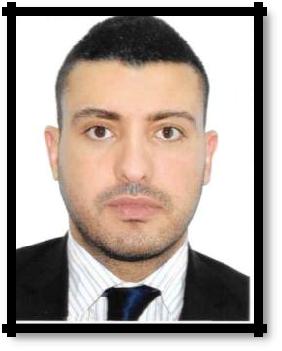 BA, Art AU – Egypt35 years | Egyptian |Married                                                                Email: Mohamed.339157@2freemail.com  CAREER OBJECTIVETo obtain a position that will enable me to use my strong organizational skills, educational background, and ability to work well with people. New challenging position with a well-established organization with a stable environment that will lead to a lasting relationshipProfessional HistorySales ManagerQatar Airways Holidays (Qatar & GCC)                                                           May 2013-Oct 2016Selling Holiday Packages to more than 150 destinations through QR Holidays offices across Qatar and the GCC. Looking after Dubai and Doha as two Hubs and inbound destinations for Stopover passengers. Leading and Developing Sales teams for both inbound and outbound.Maintaining Superior relationships with All Governmental bodies and Ministries related to the incoming tourism of Qatar and UAE.Developing the In-house Tour Operating Holidays Division for Qatar Airways in line with the carrier’s global expansion. Principal aim to drive sales into Qatar from all points QR flies to, as well as selling inbound to all points in the network.Developing strong Interaction with Respective Market Segment and building Long-term relationships with key individuals and organizations within the Airline and Tourism industries in more than 150 destinations.Participating in Sales & Marketing activities including Trade Shows, Promotions, Mall Kiosks and Sales Blitz. Gathering and Checking Competitors’ product continuously in order to ensure competitiveness. Generating business through corporate Sales, Major events and Mice. Handling all FAM trips and Educational Tours coming to Dubai and Doha.Senior Sales OfficerQatar Airways Holidays (Doha, Qatar)	                   May 2011-May 2013Working proactively with QR Outstations and Overseas Tour Operators to increase the revenue and support the Sales team in their roles.Identifying Business Opportunities, Sales options in order to achieve QR Set Targets. Maintaining Superior relationships with High End Customers all over QR Network.Working closely with Marketing, Communications, Operations and Sales support teams to meet QR Holidays assigned targets and achieve agreed customer service level. Handling and sorting out affected customers with negative feedbacks received by customer or indirectly through one of our outstations and the Tell Us Team.Market ManagerHotels4u.com (Thomas Cook Egypt)	    Feb 2010-May 2011Identifying potential new market channels and Advising preferred partner hotels in the destination and negotiate exclusive deals and offers. Leading a Multinational team of Head Reps and Sales Reps Pushing Sales, Special offers and new sales methods to match with the current political unrest. Supporting Sales and Head Reps Reducing the overall complain ratio and increasing the score of Customer Service Questioners both returns and positive feedback. Signing contracts with 780 hotels in Egypt mainly in Cairo, Alexandria, Luxor, Sharm-Elshiek, Taba, Dahab and Hurghada Negotiating Hotels4u.com Contract Terms pricing and payment schedules, ensuring that the agreements with the hoteliers and Suppliers are commercially advantageous to Hotels4u.com. Reviewing, acceptance or negotiate of Stop-sale dates to minimize the effects of these for Hotels4u.com system. Reporting to the UK office regarding new hotels, Special offers and stop sales. Pushing sales, special offers and new sales methods to match with the current political unrest. Gathering competitor’s analysis/market intelligence and monitoring Hotels4u.com negotiated rates competitiveness against major competitors. Market ManagerThomas Cook UK (Cairo, Reds Sea)	   Aug 2008- Feb 2010Working closely with the sales management team and marketing staff to initiate marketing strategies that support the sales objectives Leading a Multinational team of Head Reps and Sales Reps Pushing Sales, Special offers and new sales methods to match with the current political unrest. Supporting Sales and Head Reps Reducing the overall complain ratio and increasing the score of Customer Service Questioners both returns and positive feedback. Supporting Head Reps and Sales Reps with their Sales figures. Negotiating Hotels4u.com Contract Terms pricing and payment schedules, ensuring that the agreements with the hoteliers and Suppliers are commercially advantageous to Hotels4u.com. Reviewing, acceptance or negotiate of Stop-sale dates to minimize the effects of these for the Thomas Cook Online System. Reporting to the UK office regarding new hotels, Special offers and stop sales. Pushing sales, special offers and new sales methods to match with the current political unrest in Egypt. Gathering competitor’s analysis/market intelligence and monitoring Thomas Cook UK negotiated rates competitiveness against major competitors. Negotiating compensations and refunds with all stakeholders when requested by affected customers.Head RepThomas Cook UK (Hurghada, Egypt)	Jul 2006-Aug 2008Supervising and coordinating the team work. Supporting Head Reps and Sales Reps with their Sales figures. Reporting to Management guests’ general feedback and reps’ performance. Pushing sales, special offers and reducing complaints ratio. Supervising and monitoring the meet and assist at airports. Sales RepresentativeThomas Cook UK (Hurghada, Egypt)	   Jan2004-Jul2006Selling flight seats, Excursions, Cultural and Educational Trips, Holidays, Tickets, Accommodations, Events, and Entertainment Programs. Meet and Assist passengers at the airport and taking them to their hotels. Preparing welcome presentations to all guests introducing them to their holiday. Editing and filling in resort reports including Customer feedbacks, Incidents report, Health and Safety and basic illness reportsTour GuideBright Sky Travel (Hurghada, Egypt)	 Mar 2002- Jan 2004Education   Bachelors of Arts (English Islamic Studies and International Relations) Al-AzharUniversity (BA) 2006SkillsLanguages skills   Arabic    Native SpeakerEnglish   Fluent Russian BasicCOMPUTER SKILLSMicrosoft Office. Efficient use of Internet (Emailing, Browsing and Searching etc.) Windows Operation Systems Personal SkillsExcellent negotiation skills with the ability to interact and influence at all levels of management and decision makers all Over Middle East & North Africa Strong analytical and interpersonal skills and strategic thinking Market Experience with STRONG supplier Contacts Innovative and able to develop new ideas Strongly committed to assigned task Territory Management & Customer Support Business-to-Business & Business-to-Consumer Sales In tune with the distribution landscape including shifts in preferred hotel distribution channels and industry technology REFERENCES Available upon request